На основу члана 50. Закона о државним службеницима и члана 4. став 1. Уредбе о  интерном и јавном конкурсу за попуњавање радних места у државним органима оглашава
ИНТЕРНИ КОНКУРС ЗА ПОПУЊАВАЊЕ ИЗВРШИЛАЧКОГ РАДНОГ МЕСТА У  МИНИСТАРСТВУ ПРОСВЕТЕI Орган у коме се попуњава радно место: Министарство просвете, Немањина 22-26, Београд. II Радно место које се попуњава:1. Радно место за реализацију и одржавање интерне мреже рачунара, у звању саветник, Група за одржавање квалитета у интерној мрежи рачунара, Одељење за усклађивање рада унутрашњих јединица министарства, Секретаријат Министарства - 1 извршилац.                                Опис посла: Реализује хардверску и комуникациону инфраструктуру на начин који обезбеђује њен поуздан рад; учествује у прављењу процедура за инсталацију и конфигурисање клијентских рачунара, процедура за инсталацију и конфигурисање сервера и процедура за прикључивање улазних и излазних уређаја; врши инсталацију оперативног система и корисничких софтвера на клијентске рачунаре, прикључивање улазних и излазних уређаја на мрежу и повезивање и конфигурацију мрежних уређаја; врши повезивање елемената мреже и конфигурисање мреже на начин који обезбеђује безбедну и оптималну конфигурацију мреже, у складу са интерним процедурама; врши редовни дневни надзор и одржавање мреже; редовно тестира стање мреже и предузима мере за заштиту и одржавање мреже; пружа стручну подршку корисницима рачунарске мреже и припрема материјал за обуку и спроводи обуку корисника; даје предлоге за унапређивање интерне мреже рачунара; води евиденцију у вези са пословима које обавља, у складу са успостављеним процедурама; обавља и друге послове по налогу руководиоца Групе.Услови: Високо образовање из поља друштвено-хуманистичких, техничко-технолошких или природно-математичких наука на основним академским студијама у обиму од најмање 240 ЕСПБ бодова, мастер академским студијама, специјалистичким академским студијама, специјалистичким струковним студијама, односно на основним студијама у трајању од најмање четири године или специјалистичким студијама на факултету, најмање три године радног искуства у струци, положен државни стручни испит, као и потребне компетенције за рад на радном месту.III Место рада: Београд, Захумска  14.IV Врста радног односа: радно место попуњава се заснивањем радног односа на неодређено време.V Компетенције које се проверавају у изборном поступку:Сагласно члану 9. Закона о државним службеницима, прописано је да су кандидатима при запошљавању у државни орган, под једнаким условима доступна сва радна места и да се избор кандидата врши на основу провере компетенција. Изборни поступак спроводи се у више обавезних фаза и то следећим редоследом: провера општих функционалних компетенција, провера посебних функционалних компетенција, провера понашајних компетенција и интервју са комисијом.На интерном конкурсу за извршилачка радна места која нису руководећа, не проверавају се опште функционалне и понашајне компетенције, а за радна места која су руководећа не проверавају се опште функционалне компетенције.У свакој фази изборног поступка врши се вредновање кандидата и само кандидат који испуни унапред одређено мерило за проверу одређене компетенције у једној фази изборног поступка може да учествује у провери следеће компетенције у истој или наредној фази.Провера посебних функционалних компетенција: Посебна функционална компетенција за одређено радно место - страни језик (енглески језик - ниво А2) - провераваће се путем симулације (писано).Посебна функционална компетенција у одређеној области рада - област рада информатички послови (хардвер) - провераваће се путем симулације (усмено).  Посебна функционална компетенција за одређено радно место - процедуре и методологије из делокруга радног места (Директива о поступању са рачунарском опремом) - провераваће се путем симулације (усмено). Напомена: Ако учесник конкурса поседује важећи сертификат, потврду или други одговарајући доказ о знању страног језика, на траженом нивоу, и жели да на основу њега буде ослобођен тестирања компетенције знање страног језика, неопходно је да уз пријавни образац (уредно и у потпуности попуњен у делу * Знање страних језика који су тражени конкурсом), достави и тражени доказ у оригиналу или овереној фотокопији.Конкурсна комисија може одлучити да се кандидату изврши провера наведене компетенције, ако увидом у достављени доказ не може потпуно да оцени поседовање ове компетенције.Информације о материјалима за припрему кандидата за проверу посебних функционалних комптенција могу се наћи на интернет презентацији Министарства просвете, (https://prosveta.gov.rs/kategorija/vazna-obavestenja/konkursi-zaposljavanje-u-mpntr/).Интервју са комисијом: Процена мотивације за рад на радном месту и прихватање вредности државних органа -  провераваће се путем интервјуа са Конкурсном комисијом (усмено).VI Адреса на коју се подноси попуњен образац пријаве за интерни конкурс: Образац пријаве на конкурс шаље се поштом или предаје непосредно на адресу писарнице Министарства просвете, Немањина 22-26, Београд, са назнаком „За интерни конкурс за попуњавање извршилачког радног места”.VII Лице које је задужено за давање обавештења о интерном конкурсу: Марија Илић, телефон: 011 363 17 96.VIII Датум оглашавања: 21. децембар  2023. године.IX Рок за подношење пријава на интерни конкурс је осам дана и почиње да тече 22. децембра 2023. године и истиче 29. децембра 2023. године.X Пријава на интерни конкурс врши се на Обрасцу пријаве који је доступан на интернет презентацији Службе за управљање кадровима www.suk.gov.rs, интернет презентацији Министарства просвете www.prosveta.gov.rs, или у штампаној верзији на писарници Министарства просвете, Београд, Немањина 22-26.Приликом предаје пријаве на интерни конкурс, пријава добија шифру под којом подносилац пријаве учествује у даљем изборном поступку. Подносилац пријаве се обавештава о додељеној шифри у року од три дана од пријема пријаве, достављањем наведеног податка на начин који је у пријави назначио за доставу обавештења.XI Докази које прилажу кандидати који су успешно прошли фазе изборног поступка пре интервјуа са Конкурсном комисијом: оригинал или оверена фотокопија дипломе којом се потврђује стручна спрема; оригинал или оверена фотокопија доказа о положеном државном стручном испиту за рад у државним органима (кандидати са положеним правосудним испитом уместо доказа о положеном државном стручном испиту, подносе доказ о положеном правосудном испиту); оригинал или оверена фотокопија доказа о радном искуству у струци (потврда, решење и други акти којима се доказује на којим пословима, са којом стручном спремом и у ком временском периоду је стечено радно искуство); оригинал или оверена фотокопија решења о распоређивању или премештају у органу у коме ради или решења да је државни службеник нераспоређен.Сви докази прилажу се у оригиналу или фотокопији која је оверена код јавног бележника (изузетно у градовима и општинама у којима нису именовани јавни бележници, приложени докази могу бити оверени у основним судовима, судским јединицама, пријемним канцеларијама основних судова, односно општинским управама као поверени посао).Као доказ се могу приложити и фотокопије докумената које су оверене пре 1. марта 2017. године у основним судовима, односно општинскоj управи. Законом о општем управном поступку („Службени гласник РС”, број: 18/16) је, између осталог, прописано да су органи у обавези да по службеној дужности, када је то неопходно за одлучивање, у складу са законским роковима, бесплатно размењују, врше увид, обрађују и прибављају личне податке о чињеницама садржаним у службеним евиденцијама, осим ако странка изричито изјави да ће податке прибавити сама. Документ о чињеницама о којима се води службена евиденција је  уверење о положеном државном стручном испиту за рад у државним органима, односно о положеном правосудном испиту.Потребно је да учесник конкурса у делу Изјава*, у обрасцу пријаве, заокружи на који начин жели да се прибаве његови подаци из службених евиденција. 
XII Рок за подношење доказа: кандидати који су успешно прошли претходну фазу изборног поступка, пре интервјуа са Конкурсном комисијом позивају се да у року од пет радних дана од дана пријема обавештења доставе наведене доказе који се прилажу у конкурсном поступку.
Кандидати који не доставе наведене доказе који се прилажу у конкурсном поступку, односно који на основу достављених или прибављених доказа не испуњавају услове за запослење, писмено се обавештавају да су искључени из даљег изборног поступка. Докази се достављају на  адресу Министарства просвете, Београд, Немањина 22-26.XIII Датум и место провере компетенција кандидата у изборном поступку: 
Са кандидатима чије су пријаве благовремене, допуштене, разумљиве, потпуне и који испуњавају услове предвиђене огласом о интерном конкурсу, на основу података наведених у обрасцу пријаве на конкурс, изборни поступак ће се спровести, почев од 15. јануара 2024. године.Провера посебних функционалних компетенција ће се обавити у Служби за управљање кадровима, Палата „Србија“ Нови Београд, Булевар Михаила Пупина 2 (источно крило) или у просторијама Министарства просвете, Београд, Немањина 22-26.Интервју са Конкурсном комисијом обавиће се у  просторијама Министарства просвете, Београд, Немањина 22-26. Кандидати ће о датуму, месту и времену спровођења сваке фазе изборног поступка бити обавештени на контакте (бројеве телефона или електронске адресе), које наведу у својим обрасцима пријава.XIV Државни службеници који имају право да учествују на интерном конкурсу:
На интерном конкурсу могу да учествују само државни службеници  запослени на неодређено време из органа државне управе и служби Владе. Напоменe: Неблаговремене, недопуштене, неразумљиве или непотпуне пријаве биће одбачене.
Интерни конкурс спроводи Конкурсна комисија коју је именовао министар просвете. Овај конкурс се објављује на интернет презентацији и огласној табли Службе за управљање кадровима и интернет презентацији и огласној табли Министарства просвете.Сви изрази, појмови, именице, придеви и глаголи у овом огласу који су употребљени у мушком граматичком роду, односе се без дискриминације и на особе женског пола.	               Д И Р Е К Т О Р	           др Данило Рончевић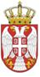 РЕПУБЛИКА СРБИЈАВЛАДАСлужба за управљање кадровима Београд